関川村暮らし応援商品券換金請求書令和　　年　　月　　日関川村長　様　　　　請求者　　　　　　　　　　　　　　　　　　　　　　　　　　　　　　　　押印必須※郵便局、農協、第四北越銀行、村上信用金庫の他支店を指定した場合は、手数料を控除したうえで振込まれますので、ご了承願います。住　　所氏　　名　　　　　　　　　　　　　　　㊞１．商品券枚数枚　                  ※留意事項商品券の裏面の取扱店名欄に店名を記入ください。　                     記入は１枚ごとに必要です。　                     ゴム印の使用は可能ですが、印影が鮮明になるように押してください。商品券表面　　　　　　　　　　　　　　　　　　　　　商品券裏面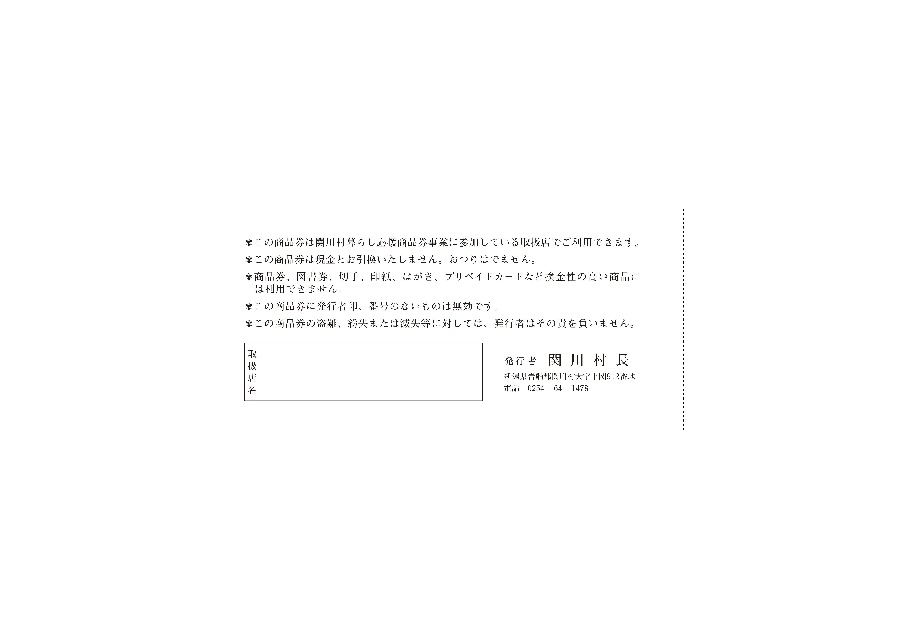 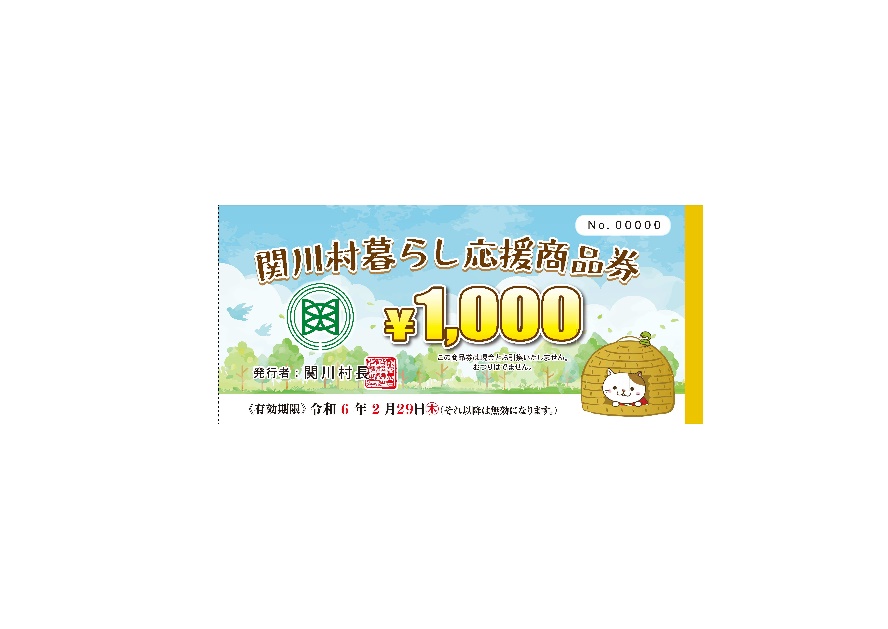 　                  ※留意事項商品券の裏面の取扱店名欄に店名を記入ください。　                     記入は１枚ごとに必要です。　                     ゴム印の使用は可能ですが、印影が鮮明になるように押してください。商品券表面　　　　　　　　　　　　　　　　　　　　　商品券裏面　                  ※留意事項商品券の裏面の取扱店名欄に店名を記入ください。　                     記入は１枚ごとに必要です。　                     ゴム印の使用は可能ですが、印影が鮮明になるように押してください。商品券表面　　　　　　　　　　　　　　　　　　　　　商品券裏面　                  ※留意事項商品券の裏面の取扱店名欄に店名を記入ください。　                     記入は１枚ごとに必要です。　                     ゴム印の使用は可能ですが、印影が鮮明になるように押してください。商品券表面　　　　　　　　　　　　　　　　　　　　　商品券裏面　                  ※留意事項商品券の裏面の取扱店名欄に店名を記入ください。　                     記入は１枚ごとに必要です。　                     ゴム印の使用は可能ですが、印影が鮮明になるように押してください。商品券表面　　　　　　　　　　　　　　　　　　　　　商品券裏面　                  ※留意事項商品券の裏面の取扱店名欄に店名を記入ください。　                     記入は１枚ごとに必要です。　                     ゴム印の使用は可能ですが、印影が鮮明になるように押してください。商品券表面　　　　　　　　　　　　　　　　　　　　　商品券裏面　                  ※留意事項商品券の裏面の取扱店名欄に店名を記入ください。　                     記入は１枚ごとに必要です。　                     ゴム印の使用は可能ですが、印影が鮮明になるように押してください。商品券表面　　　　　　　　　　　　　　　　　　　　　商品券裏面２．振込先口座金融機関名村上信用金庫関川支店村上信用金庫関川支店村上信用金庫関川支店村上信用金庫関川支店以外への振込みを希望する場合に記入２．振込先口座金融機関名村上信用金庫関川支店村上信用金庫関川支店村上信用金庫関川支店口座種別どちらかを〇で囲む普通　・　当座どちらかを〇で囲む普通　・　当座どちらかを〇で囲む普通　・　当座どちらかを〇で囲む普通　・　当座口座番号（フリガナ）口座名義